Save the Habitat.Save The Hunt.Illinois NWTF State Chapter Strategic Plan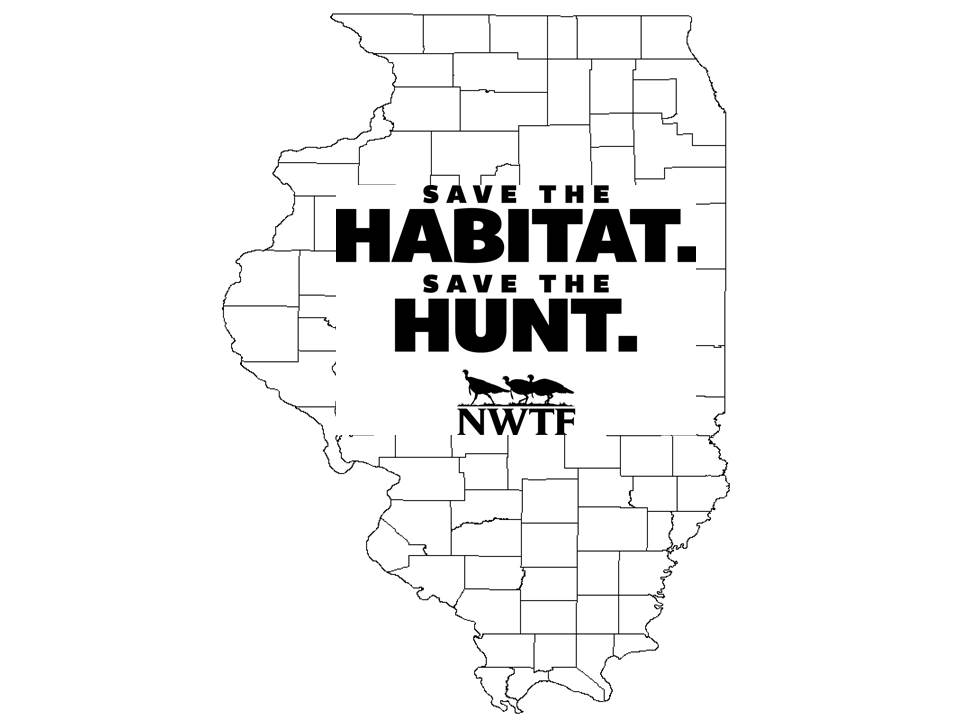 Habitat Enhancement Objectives and Strategies These overarching habitat enhancement objectives pertain to all of the Focal Landscapes identified for Illinois.  ObjectivesConserve and/or enhance 175,000 Acres of habitat state-wide emphasizing strategically identified focal landscapesImprove the quality of 45,000 acres of forest land throughout the Shawnee National Forest over the next ten years, or 500 acres annually in open woodland restoration projects and managing scattered openings of various sizes throughout the forest that will improve nesting and brood-rearing habitat for wild turkeys. Annually augment the burning program that will enable 4,000 additional acres to be burned.Improve the quality of 18,000 acres of open woodland habitat in the Shawnee Hills focal landscape over the next ten years, or 1,000 acres annually for wild turkey nesting and brood-rearing habitat.Restore 10,000 acres of open woodland habitat within the Rivers of Trees Focal Landscape over the next 10 years, or 1,000 acres annually through the efforts of our regional forester for wild turkey nesting and brood-rearing habitat.Enhance 2,000 acres for brood-rearing habitat and fall and winter supplemental feeding areas for wild turkey through our Seed Subsidy Program.Enhance 100100,000 acres with equipment that we assist in purchasing for use on public and private lands throughout the state.StrategiesIdentify three habitat Focal Landscapes, including determination of the most pressing conservation issues in each focal landscape and potential improvement practices and partners, both traditional and non-traditional.Driftless Area, Illinois River & Kaskaskia River (Rivers of Trees), and Shawnee Hills southern Illinois.Identify acreage goals for habitat enhancement objectives within each of the selected Focal Landscapes.Identify at least one Focal Area within each Focal Landscape for initial conservation delivery.Improve quality and quantity of brood-rearing and fall and winter feeding areas through the Seed Subsidy Program. Improve quality of forested acres within Focal Landscapes through expanded partnerships and implementation of the habitat improvement practices listed below:Forest stand improvement practices including Timber Stand Improvement and treating invasive species.Prescribed burning in woodlands and savannas.Increase funding support of conservation delivery in the state of Illinois.Increase annual Super Fund balance by 50% and increase the match ratio.Increase current project match from 5:1 to 8:1 on conservation projects.  Emphasize the need for improved match with our state and federal partnersWork with NWTF staff in development and field operations to garner major gifts to enhance conservation delivery within each Focal Landscape.Seek Focal Landscape-based grants to address known habitat deficiencies from Habitat Stamp Fund and others.Seek granting sources to expand impact of regional foresters(s).Pursue Stewardship Agreements with Shawnee National Forest.Access Enhancement Objectives and Strategies Detailed below are the objectives pertaining to improving hunter access in the state of Illinois over the next ten years.  ObjectivesImprove Public Hunting Access to 10,000 Acres over the next ten years through partnerships opening currently closed public properties.StrategiesOpen existing lands to public hunting through negotiations.Conservancy lands – TNCPublic Lands – parks, SNAs, Army Corps of EngineersLook at expanding use of urban deer hunts.Project forester will write management plans for IRAP properties that will result in public access to private land.Hunter Recruitment Objectives and Strategies  Detailed below are the objectives pertaining to maintaining and increasing the number of licensed hunters in the state of Illinois over the next ten years.  ObjectivesCreate 27,700 new licensed hunters by removing legislative barriers to hunting, expanding mentored hunting, and actively supporting hunter safety training in Illinois.StrategiesRemove legislative and regulatory barriers to hunting.Ask for all-day turkey hunting during youth season.Work towards all day hunting during regular season.Ask that youth tag be valid until filled. Ask that apprentice license be extended from 1 to 2 years.Create an online Hunting Education Calendar that shows all seasons, clinics, events, shows, etc. for all partnersExpand Mentored Hunting (5 new hunters through mentored hunts per chapter = 500)Create women, adult and family-oriented mentored huntsCooperate with other organizations like Boy Scouts, Girl Scouts, Big Brother Big Sister, etc.Work with NASP, 4H Shooting Sports, etc. to market mentored hunts to their participants.Expand/improve existing dove hunting program and work to improve Learn to Hunt program run through Illinois Natural History Survey.Help to promote IRAP program.Work with state to create a web-based service linking new hunters with mentors.Support Firearms Safety Training Identify how many of our members are already Hunter Safety Instructors. Recruit additional Hunter Safety Instructors to committees, or encourage members to become instructors.  Increase existing number of members that are involved with the Hunter Safety courses but establish an initial goal of 2,270 (38% increase over existing 5 year average). The average class size is 44 (86x44x.60=2,270).Each Chapter hold or sponsor a Hunter Safety Field Day.  Consider holding them at mentored hunting properties.Advertise Hunter Safety Classes and Field Days to members.Work with state and HS Program to link timing of classes to mentored hunting opportunities.Work with the state to develop a shared New Hunter Coordinator position.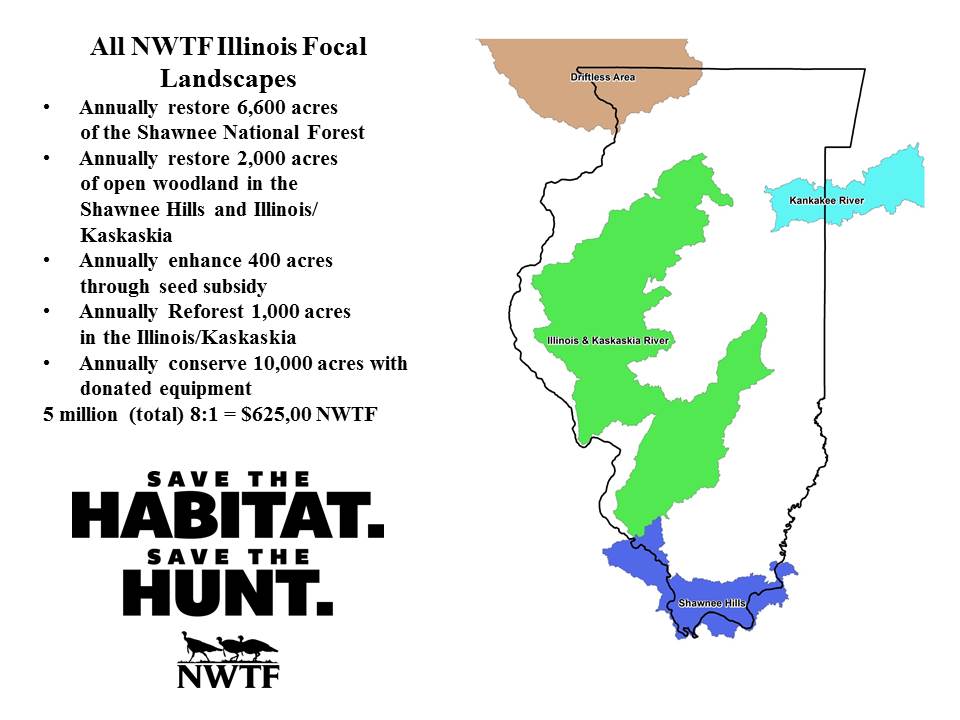 Figure 1. Map of Illinois NWTF Focal Landscapes